OFFICIAL DRESSAGE NZ JUDGES CLINIC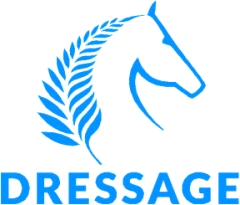    Saturday, 2nd March 2019        Venue:   National Equestrian Centre, TaupoPresenter - ISOBEL WESSELS (UK)5* FEI Judge, Trainer, and RiderAll Judges, Trainers, Riders, and Dressage enthusiasts are welcome, but special emphasis is put on ALL List 2 judges and above participating where possible.  Tea and coffee will be provided - BYO lunchWe are thrilled that ESNZ High Performance and theHPSNZ Prime Minister’s Scholarship Schemehave enabled this opportunity and we can offer the clinic at a subsidised rate.Registration:    9.00 a.m.Clinic commences at 9.30 a.m. beginning with YDH Practical session, followed by a higher-level combination working towards FEI level with discussion on technical movements and how to mark themLunch at 12 noon1.00 p.m.  Afternoon session commences with emphasis on judging Musical Freestyles and some of our top FEI combinations will ride their freestyles and emphasis will be given to marking of the Artistic sectionTravel, accommodation and meals will be your own responsibility and should be booked well in advance to not miss this fantastic opportunity.  Many houses are available in the Taupo Area and anyone wanting to organise a group of people to share should contact Leonie Coker on bonez@xtra.co.nz who can point you in the right direction on who to contact.REGISTRATION FORM:Registration for the Judges clinic is essential:   Send to:  Sue Hobson, Judges Officer, Dressage NZ, RD4, SH2, Pahiatua 4984 or scan and email brian.suehobson@xtra.co.nzName:………………………………….....................Address………………………………………………......Area…………………........................................List…………….. Mobile……………………………………Cost for the entire day $40.00 payable to Dressage New Zealand by Friday 22nd February 2019Payment:  Chq attached:                Date Paid by Internet Banking: ...........................      Bank account number: 15 3950 0471176 01 (Dressage NZ – TSB Bank Hawera) **** Include Name and JCL as reference 